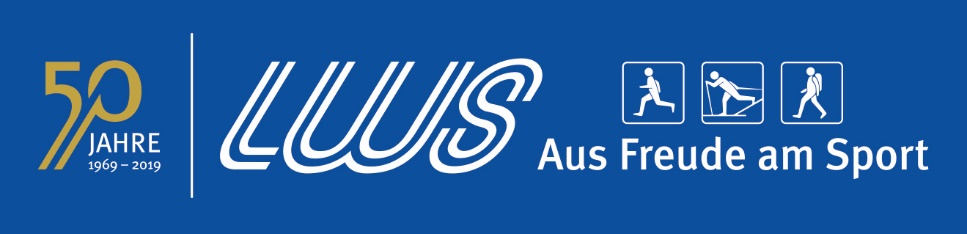 Anmeldetalon MitgliedschaftJa ich möchte Mitglied der LWS werden und wähle die folgende KategorieO	Einzelmitgliedschaft		 für CHF 35.—O	Familienmitgliedschaft	 für CHF 40.—(Ehe- oder Konkubinatspaare mit oder ohne Kinder, Einzelperson mit Kindern(Kinder unter 15 Jahren)O 	Juniorenmitgliedschaft	 für CHF 15.—(Alter 15 bis 20 Jahre)O	Ich bin an einer Mitgliedschaft interessiert, bitte senden Sie mir vorerst nur Unterlagen über den Verein zu.Vorname, Name:…………………………………………	Geburtsdatum:………….……Vorname, Name Partner/in:…………………………….	Geburtsdatum:………….……Vorname Kind:…………………………………….….	….	Geburtsdatum:…………….…Vorname Kind:…………….……………………….….	….	Geburtsdatum:…………….…Vorname Kind:……….……………………………..…	….	Geburtsdatum:………………Strasse:………………………………………………………………………………….….…….PLZ / Ort:……………………………………………………………………………………..…..E-Mail-Adresse:…………………………………………………………………………….…...Bitte den Anmeldetalon an folgende Adresse schicken:VereinsadresseLWS Langlauf-Wandergruppe Schaffhausen8200 Schaffhausenoder per E-Mail an: info@lws-sport.chwww.lws-sport.ch